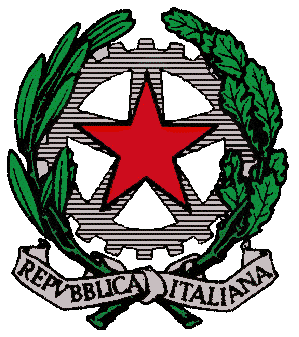 ISTITUTO MAGISTRALE STATALE LICEI “TOMMASO CAMPANELLA” DI BELVEDERE MARITTIMO                        Via Annunziata, 4 – 87021 Belvedere Marittimo (CS)Tel/fax: 0985 82409 sito: www.liceobelvedere.gov.ite-mail :cspm070003@istruzione.it  pec:cspm070003@pec.istruzione.itANNO SCOLASTICO 2016/2017           Classe e Indirizzo: 3 A Liceo Scientifico	Scheda Alternanza Scuola Lavoro: Stage Formativo           Tutor scolastico: Prof.ssa Giovanna GambaELENCO STUDENTI3° anno3° annoTotale ore ASLELENCO STUDENTIoreStruttura/AziendaAdornetto Francesca20AIAS centro Diamante20Annuzzi NoemiBelmonte Miriana20AIAS centro Diamante20Branda Paolo20 Protezione CIVILE 20Castellucci Cristina20AIAS centro Diamante20Contatore Camilla20AIAS centro Diamante20De Luna Antonella20 Protezione CIVILE 20Forestiero Ludovica20AIAS centro Diamante20Gangemi Giulia20 Protezione CIVILE 20Giuliano David20 Protezione CIVILE 20Greco Carlotta20AIAS centro Belvedere20Grosso Francesca20AIAS centro Belvedere20Liporace Alessia20 Protezione CIVILE 20Magurno Nicolo'Marchese FrancescoMonetta Francesca20 Protezione CIVILE 20Montebello SawaPettinato Ilaria20AIAS centro Belvedere20Santise AdeleSaporito Attilio20 Protezione CIVILE 20Valente Anna Rita20 Protezione CIVILE 20